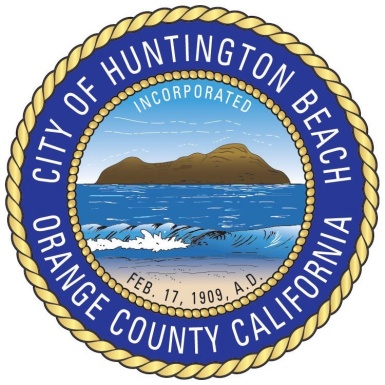 NOTICE OF CANCELLATIONCITY OF REGULAR MEETING CITY COUNCIL/PUBLIC FINANCING AUTHORITYMonday, March 5, 2018Mayor Mike PoseyMayor Pro Tem Erik PetersonCouncilmember Patrick BrendenCouncilmember Barbara DelgleizeCouncilmember Jill HardyCouncilmember William O’ConnellCouncilmember Lyn SemetaOn December 18, 2017, the City Council announced that the Regular Meeting of the City Council/Public Financing Authority scheduled on Monday, March 5, 2018 at 4:00PM in the Council Chambers has been CANCELLED.  Dated:  December 20, 2017/s/ Robin Estanislau_____						/s/ Mike Posey	____     ATTEST:  City Clerk							MayorSister Cities:  Anjo, Japan  Waitakere, New Zealand